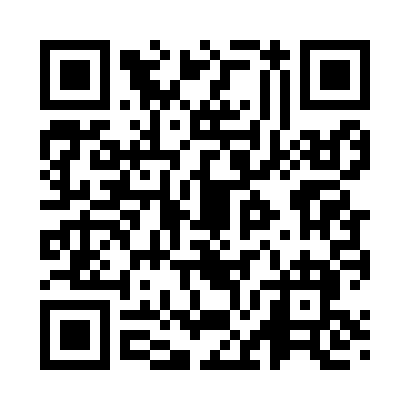 Prayer times for Hillwest, Utah, USAMon 1 Jul 2024 - Wed 31 Jul 2024High Latitude Method: Angle Based RulePrayer Calculation Method: Islamic Society of North AmericaAsar Calculation Method: ShafiPrayer times provided by https://www.salahtimes.comDateDayFajrSunriseDhuhrAsrMaghribIsha1Mon4:206:001:325:329:0310:432Tue4:216:001:325:329:0310:423Wed4:226:011:325:329:0310:424Thu4:236:021:325:329:0310:415Fri4:236:021:325:329:0210:416Sat4:246:031:335:329:0210:407Sun4:256:031:335:329:0210:408Mon4:266:041:335:339:0110:399Tue4:276:051:335:339:0110:3810Wed4:286:051:335:339:0010:3811Thu4:296:061:335:339:0010:3712Fri4:306:071:335:338:5910:3613Sat4:316:081:335:338:5910:3514Sun4:326:081:345:328:5810:3415Mon4:346:091:345:328:5810:3316Tue4:356:101:345:328:5710:3217Wed4:366:111:345:328:5610:3118Thu4:376:121:345:328:5610:3019Fri4:386:131:345:328:5510:2920Sat4:406:131:345:328:5410:2821Sun4:416:141:345:328:5310:2722Mon4:426:151:345:318:5310:2523Tue4:436:161:345:318:5210:2424Wed4:456:171:345:318:5110:2325Thu4:466:181:345:318:5010:2226Fri4:476:191:345:318:4910:2027Sat4:496:201:345:308:4810:1928Sun4:506:211:345:308:4710:1729Mon4:516:221:345:308:4610:1630Tue4:536:231:345:298:4510:1531Wed4:546:241:345:298:4410:13